Breinbrekers 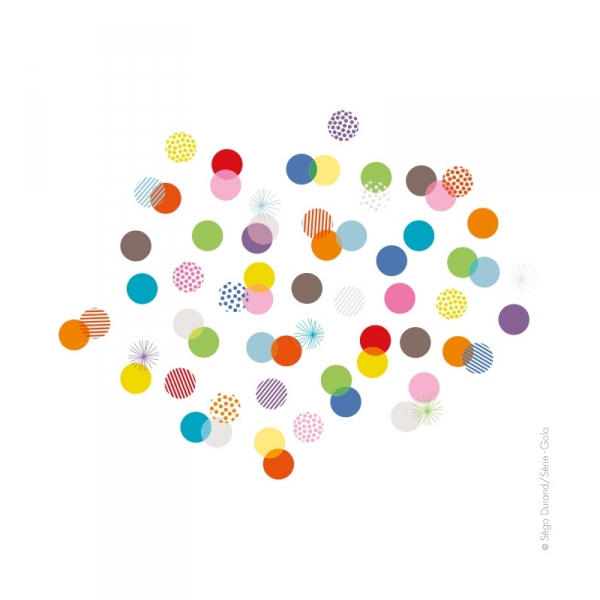 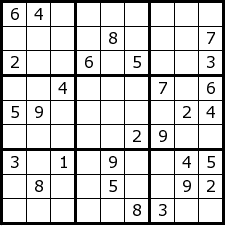 voorknappe koppen!!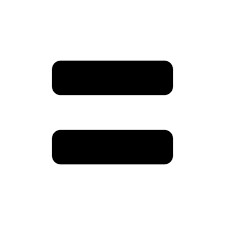 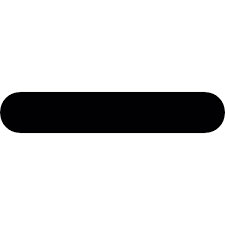 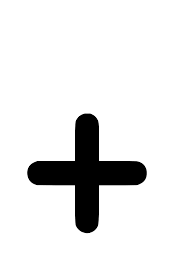 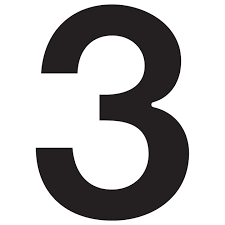 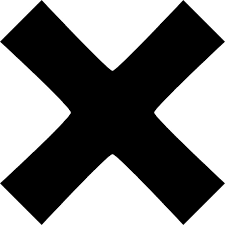 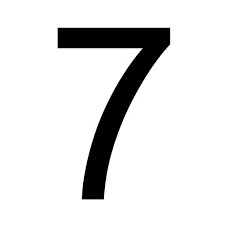 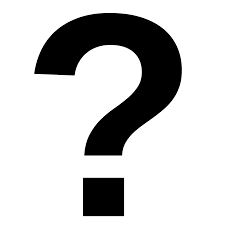 